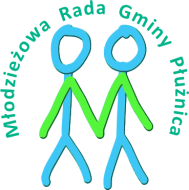 FUNDUSZ SOŁECKITU MOŻESZ WRZUCIĆ ULOTKĘ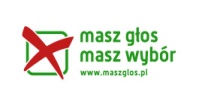 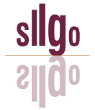 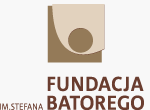 